한화시스템㈜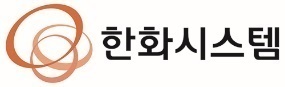 04541 서울특별시 중구 청계천로 86 한화빌딩 20F T 02 729 3030귀교의 무궁한 발전을 기원합니다.당사는 2015년 6월 29일부로 한화그룹의 새로운 가족이 되어 한화 방산 분야 계열사와 시너지 창출을 통해 종합 방산업체로 도약하고 글로벌 경쟁력을 확보하기 위해 끊임없이 노력하고 있습니다.금번 당사에서 붙임과 같이 하반기 신입사원 채용을 진행하고자 하오니 귀교의 우수한 학생들이 지원 및 참여할 수 있도록 귀교의 많은 관심과 도움을 요청 드립니다.※ 담당자 : 인사기획팀 최환석 대리(02-729-3453, hwansuk.choi@hanwha.com)# 붙임. 한화시스템 2017년 하반기 신입사원 채용공고 및 채용상담회 일정.  끝.한화시스템 2017년 하반기 신입사원 채용◆모집분야◆ 지원자격병역필 또는 면제자로 해외여행에 결격사유가 없는 분4년제 정규대학 2018년 2월 졸업 예정자 및 기졸업자(석사 포함)전학년 평점 평균 4.5 만점 환산 2.5 이상인 분어학자격 보유자(OPIc IL 또는 TOEIC-Speaking 5급 이상)영어권 해외대 출신자는 어학자격에 상관없이 지원 가능◆ 전형절차 및 일정지원서 접수 : 2017.9.13(수) 12시 ~ 9.29(금) 15시1차/2차 면접 : 11월 中신체검사 : 12월 中※ 인적성 검사는 실시하지 않습니다.◆ 지원방법채용홈페이지 (www.hanwhain.com)을 통한 온라인 접수◆ 기타안내입사지원서에 허위 기재가 있거나 제출서류가 허위로 판명되는 경우 채용이 취소될 수 있습니다.전형단계별 결과는 채용홈페이지에서 확인하실 수 있습니다.국가등록장애인 및 국가보훈대상자는 관련법 및 내부규정에 의거하여 우대합니다.◆ 문    의한화인 홈페이지 1:1문의하기 활용문서번호한화시스템 제 20  -   호발송일자17. 4. 3수    신대학교 대학교 대학교 참    조제    목한화시스템 2017년 하반기 신입사원 채용공고한화시스템 2017년 하반기 신입사원 채용공고한화시스템 2017년 하반기 신입사원 채용공고구분세부업무 및 우대역량모집인원근무지HW○ 세부업무 ▶ 디지털 HW 설계, RF 전력증폭기 설계,▶ 구동장치 제어부 설계, 위성시스템 설계,▶ 시험장비 설계, 광학/레이더 제품기술○ 적합전공▶ 전기/전자/컴퓨터/항공/제어/광학 계열○ 우대역량▶ FPGA 프로그래밍 설계▶ DSP 회로 및 Firmware 설계 유경험자▶ RF 전력증폭기 설계 및 관련 측정 계측기 사용▶ 위성시스템 또는 SAR 관련 개발 경험자(위성 탑재체용 데이터링크 설계, 조립/통합/시험,  기계 지상시험지원장비 설계 및 검증)▶ 수중로봇 제어기, 무인잠수정 설계 관련 역량▶ 김발 및 서보모터 제어 기술 및 제어기 설계 (MATLAB/SIMULINK)▶ 광학설계 유경험자(CODE V 등)00명용인판교구미SW○ 세부업무 ▶ SW 설계/구현/시험○ 적합전공▶ 컴퓨터/전자 계열○ 우대역량▶ SW 개발 (C/C++, MFC, MATLAB, JAVA)▶ 운영체제 활용 (Linux, Windows)▶ 네트워크 프로그래밍▶ 영상/신호 처리, 정보처리, 위성시스템,   통신 프로토콜 지식 보유00명용인판교구미기구○ 세부업무 ▶ 기구 설계, 기구 실험 및 측정, 구조 및 열 해석○ 적합전공▶ 기계 계열○ 우대역량▶ 3D CAD 및 구조, 열 해석 등 SW Tool 사용 0명용인품질○ 세부업무 ▶ 품질보증, 품질평가/분석/개선, 품질기술 지원○ 적합전공▶ 전자 계열 ○ 우대역량▶ 통신/무선/안테나/시큐리티 분야 전공0명구미ILS○ 세부업무 ▶ 신뢰성/정비성 설계/분석군수지원분석 및 설계, ILS 요소개발○ 적합전공▶ 전기/전자/통신 계열○ 우대역량▶ 신뢰성공학 관련 자격 보유 0명구미경영지원○ 세부업무 ▶ 재무관리 / 회계▶ 원가관리 / 비용분석 / 제품 판가▶ 인사관리 / 인사운영○ 적합전공▶ 전공무관○ 우대역량▶ 재무, 회계관련 자격증 보유▶ 인사 관련 분야 유경험자0명서울구미